Rotary Club Lviv InternationalPublisert på klubbens Facebook konto 17. juli 2024 If it is coming to true, comprehensive and worldwide Rotary International cooperation - Mobile Emergency Clinics project is exactly about this.Just imagine that this particular unit that was generously donated to Myrnohrad Central City Hospital to serve the local community was a result of continuous and tremendous efforts and support of: Sissel Berit Hoell (Langesund Rotaryklubb District 2290), Tone Kolbenstvedt (District 2290), Siv M K Emanuelsen (Lillesand Rotaryklubb 2290), Christen Bugge (Tønsberg Rotaryklubb), Eli Lexander (Askøy Rotary Klubb District 2250), Per Erik Johansen (Oppegård Rotaryklubb Rotary - Distrikt 2260), Inger-Ruthgerda Wellendorf (Stjørdal Rotaryklubb Rotary Distrikt 2275), Vigdis Osbak (Alvarheim Rotary Klubb Rotary Distrikt 2305), Erik Kreyberg Normann (Maridalen Rotaryklubb District 2310), as well as many other Rotarians and people of Norway.It is worth to mention that a very important role in making the delivery of this medical unit possible was played by our good and trustful partners and Friends in Ротарі в Україні / Rotary in Ukraine - Rotary Club Dnipro City. And, of course, last but not the least - dedicated work of our Club members - Lars Vestbjerg, Jakob Dalhoff, Olexiy Gusev and Maksym  Ivanyshyn... We would like to thank our international partners and Friends in Rotary for everything you are doing to Ukraine, to the people of Ukraine! Your incredible contribution is, without exaggeration, saving lives on a daily basis!  We would like to thank our Ukrainian partners and Friends in Rotary for all this routine, but very important, work that you do despite constant shelling, long-lasting blackouts, absence of day-offs... You cannot imagine how greatly we appreciate that!And to our Club members involved in this project - Big Hugs from all of us!#PeopleofAction #MagicofRotary #FriendsinRotary #RotaryAwareness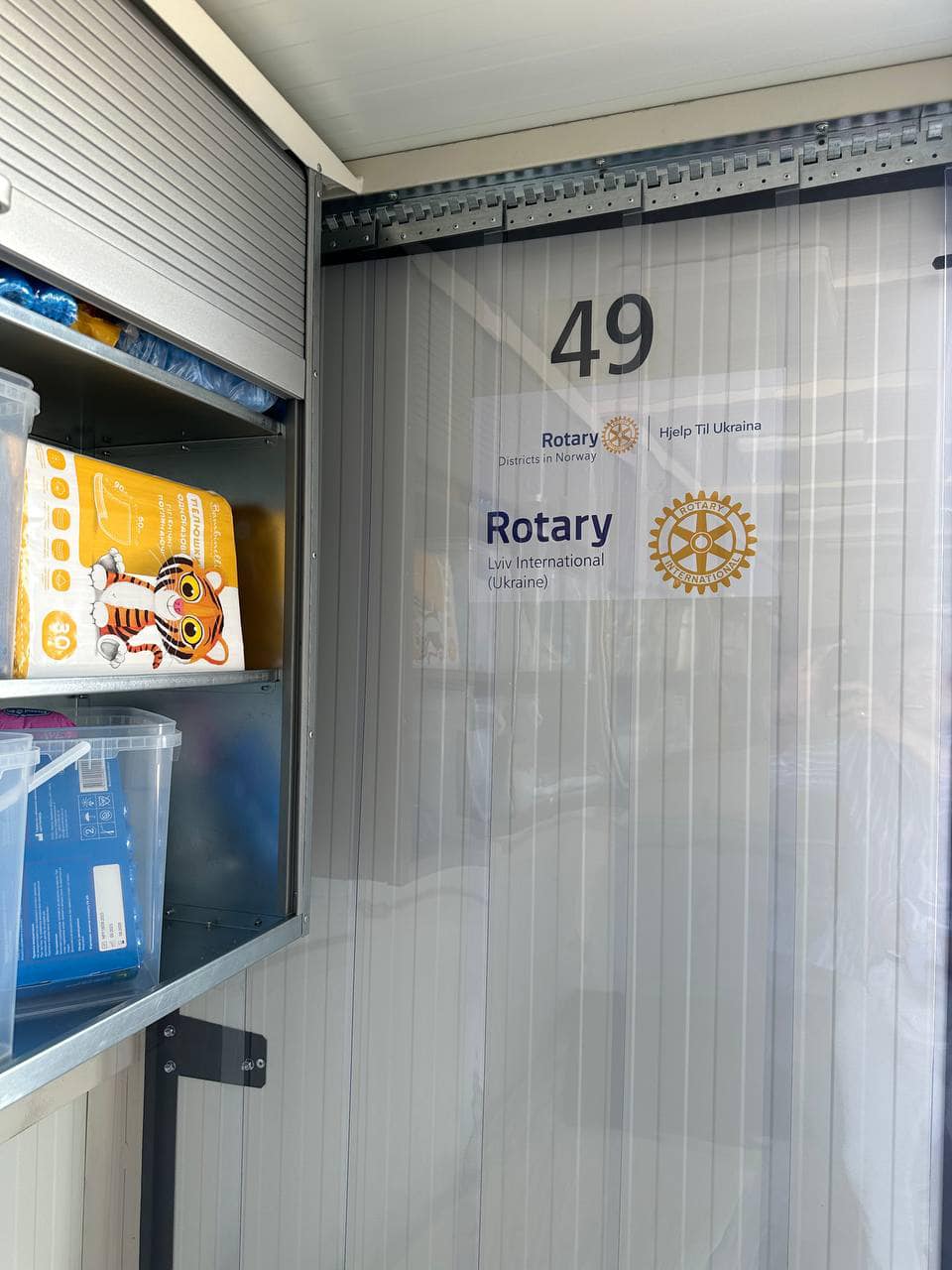 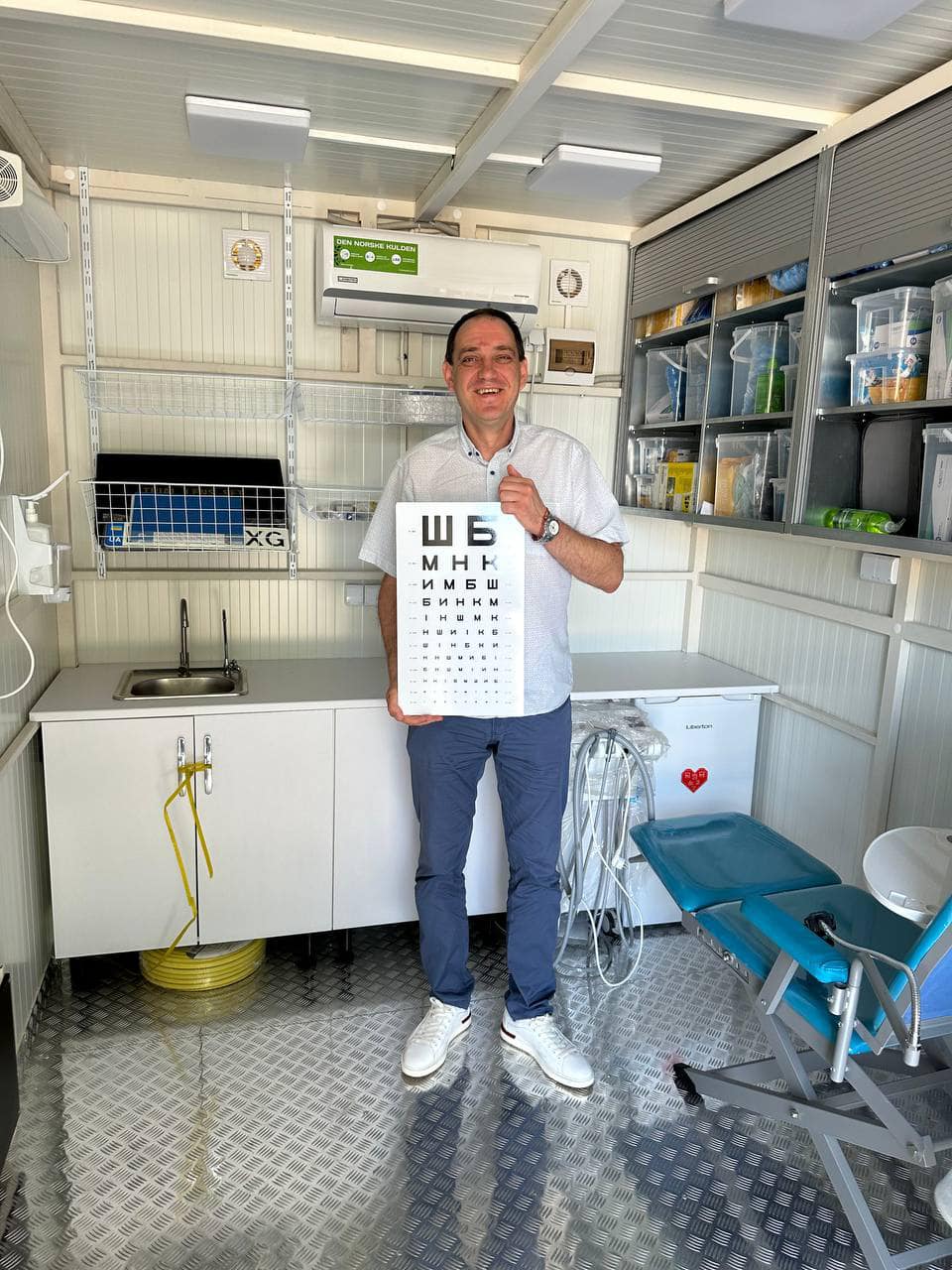 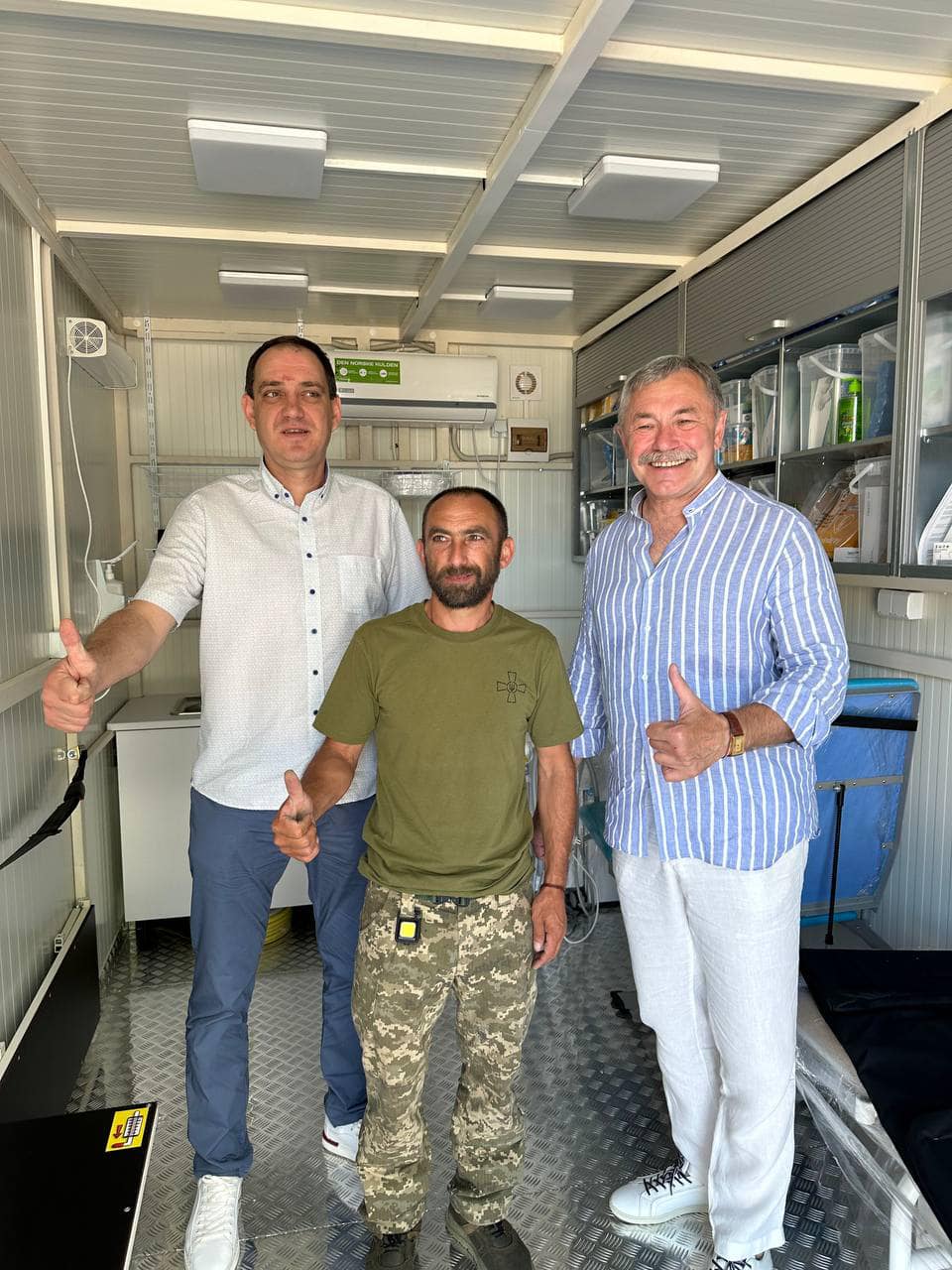 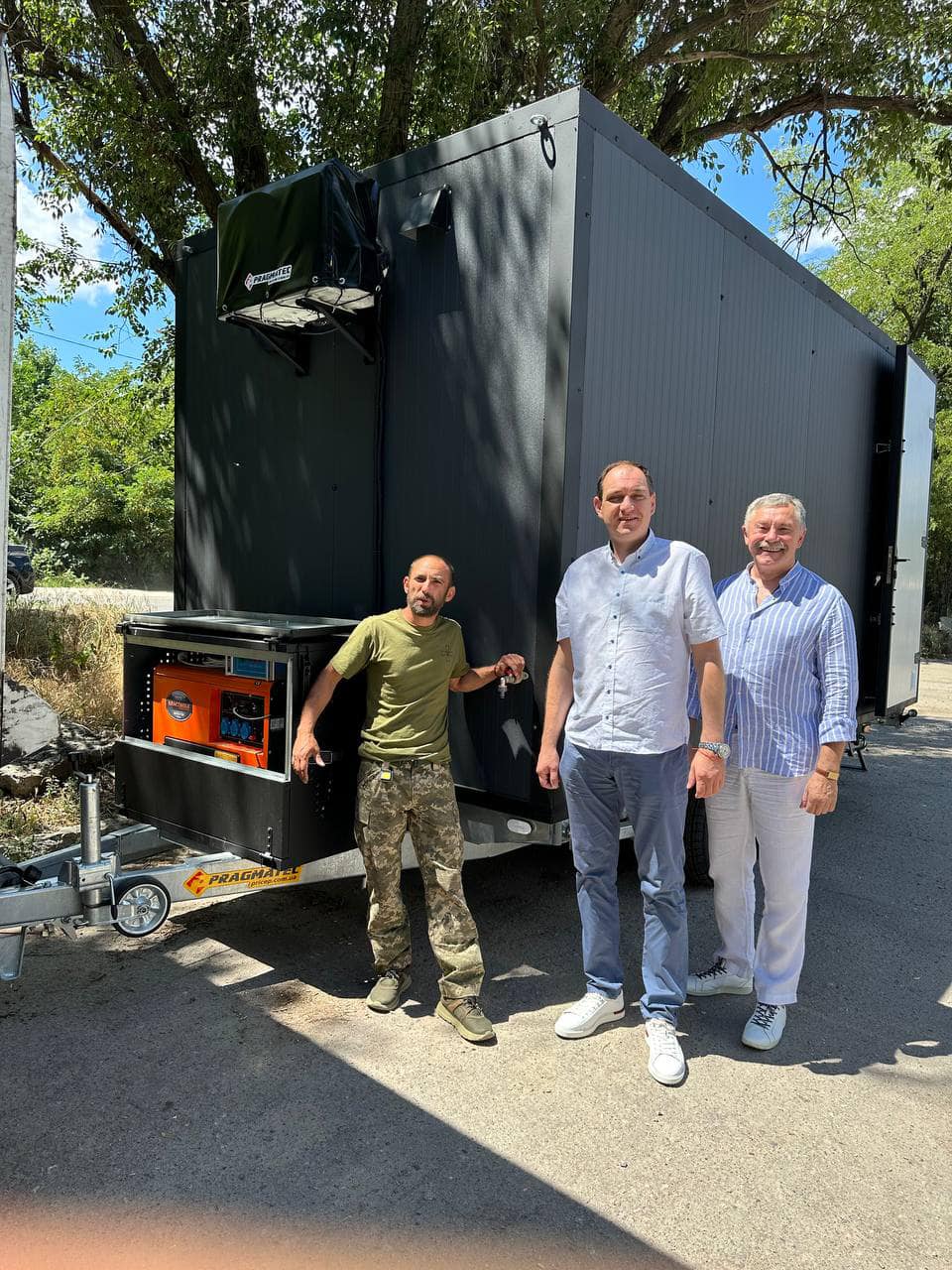 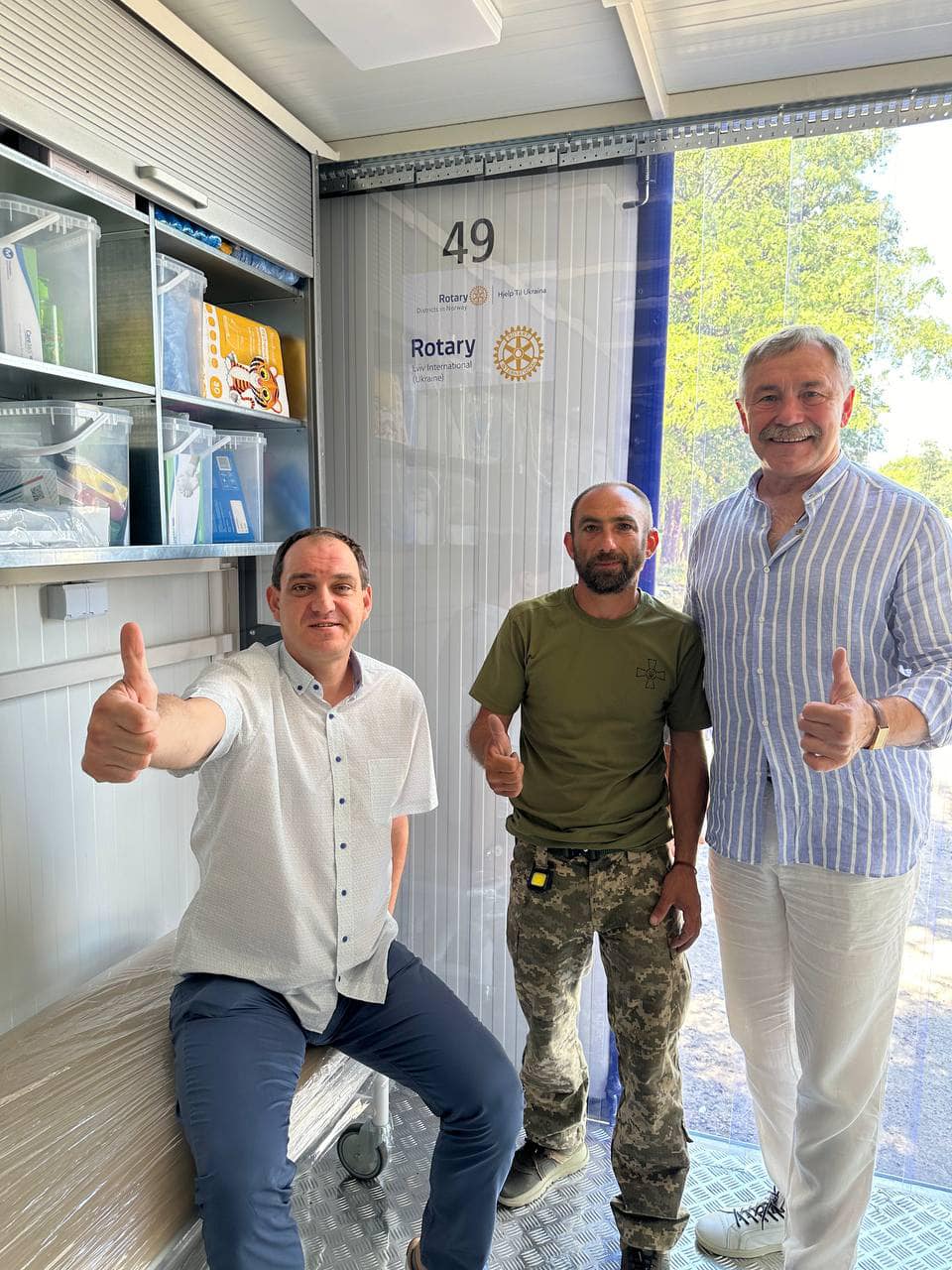 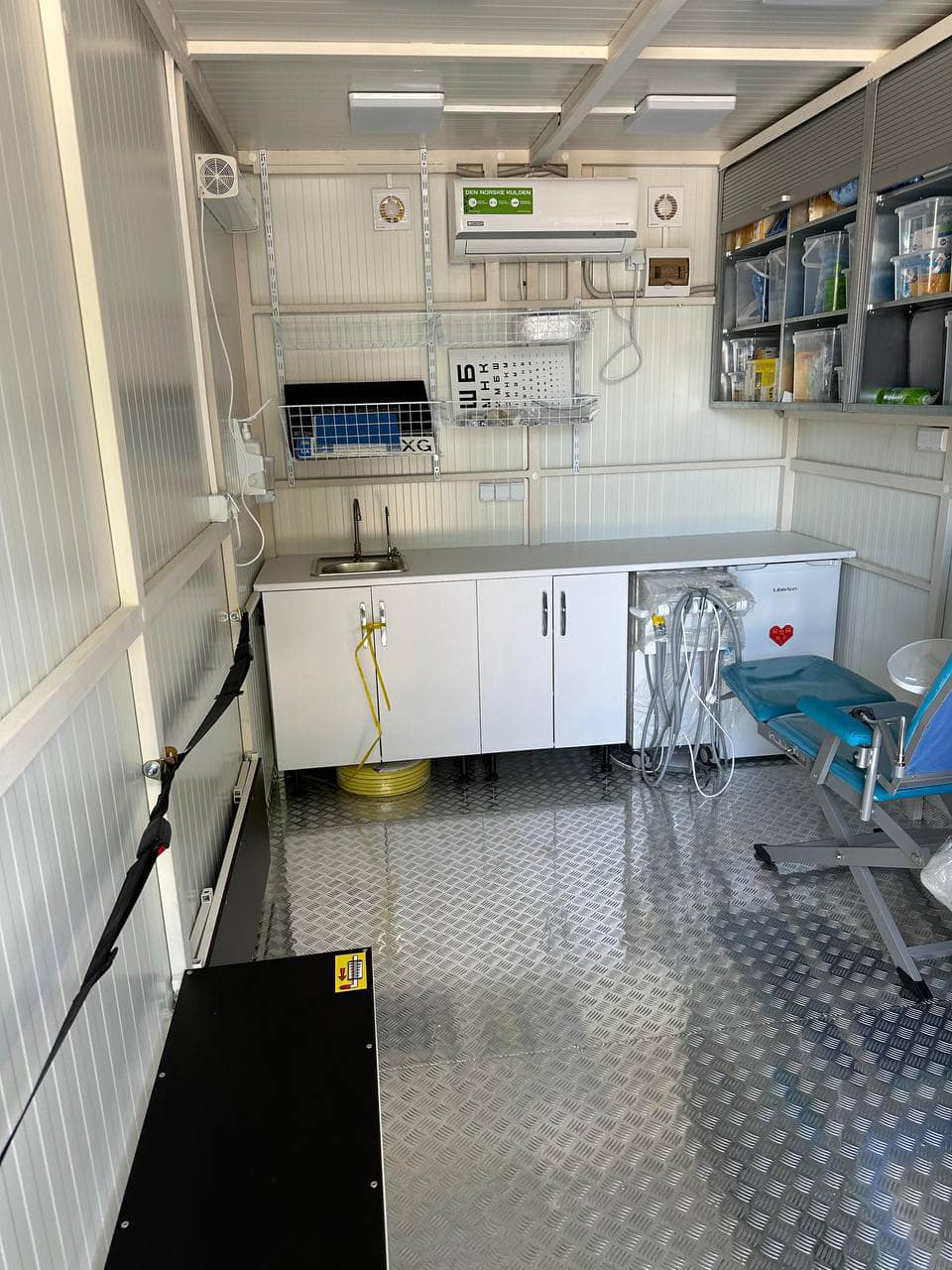 